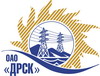 Открытое акционерное общество«Дальневосточная распределительная сетевая  компания»ПРОТОКОЛ ПЕРЕТОРЖКИПРЕДМЕТ ЗАКУПКИ: право заключения Договора на выполнение работ: Закрытый запрос предложений: Закупка № 237 - Техническое обслуживание ИТСО объектов филиала "ЭС ЕАО"(РЭСов, системы автоматического пожаротушения в серверной, ПС "СК").Закупка проводится согласно ГКПЗ 2015г. года, раздела  9 «Прочие» № 237 на основании указания ОАО «ДРСК» от  20.11.2014 г. № 314.Плановая стоимость закупки:  843 542,42  руб. без НДС.Дата и время процедуры переторжки:  15.12.2014 г. 14:00 благовещенского времени№ и дата протокола переторжки:  108/ПрУ-П от 15.12.2014г.Основание для проведения закупки (ГКПЗ и/или реквизиты решения ЦЗК):   ГКПЗИнформация о результатах вскрытия конвертов:Дата и время начала процедуры переторжки с предложениями участников:14:00 15.12.2014РЕШИЛИ:Утвердить протокол переторжки№ 108/ПрУ-Пг. Благовещенск________15.12.2014 г.Наименование и адрес участникаЦена до переторжкиЦена после переторжкиООО «Орион» (679000, ЕАО, Ленинский район, с. Калинино, ул. Советская, дом 2)Цена: 840 996,00  руб. без учета НДС (НДС не облагается).    Цена: 840 996,00  руб. без учета НДС (НДС не облагается).ООО «Центр Безопасности» (679000, ЕАО, г. Биробиджан, ул. Постышева, 6, офис 7)Цена: 825 384,00 руб. без учета НДС (НДС не облагается).     Цена: 813 000,00 руб. без учета НДС (НДС не облагается).     ООО «Оберег» (679000, ЕАО, г. Биробиджан, ул. Миллера, дом. 8)Цена: 834 000,00 руб. без учета НДС (НДС не облагается).    Цена: 829 000,00 руб. без учета НДС (НДС не облагается).Ответственный секретарьТехнический секретарь_______________________________________________О.А. МоторинаК.В. Курганов